МИНИСТЕРСТВО ПРОСВЕЩЕНИЯ РОССИЙСКОЙ ФЕДЕРАЦИИМинистерство образования Приморского краяДальнереченский городской округМУНИЦИПАЛЬНОЕ БЮДЖЕТНОЕ ОБЩЕОБРАЗОВАТЕЛЬНОЕ УЧРЕЖДЕНИЕ "СРЕДНЯЯ ОБЩЕОБРАЗОВАТЕЛЬНАЯ ШКОЛА № 2" ДАЛЬНЕРЕЧЕНСКОГО ГОРОДСКОГО ОКРУГА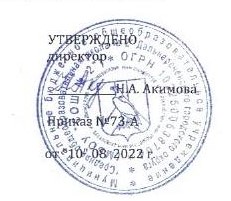 РАБОЧАЯ   ПРОГРАММАосновного общего образованияучебного предмета«Математика»(для 6 – 9  классов образовательных организаций) на 2021-2023 учебный годДальнереченск Раздел 1. Планируемые результаты изучения курса математики в 5-6 классах.ЛИЧНОСТНЫЕ, МЕТАПРЕДМЕТНЫЕ И ПРЕДМЕТНЫЕ РЕЗУЛЬТАТЫ ОСВОЕНИЯ УЧЕБНОГО ПРЕДМЕТАПрограмма позволяет добиваться следующих результатов освоения образовательной программы основного общего образования: личностные:ответственного отношения к учению, готовности и способности обучающихся к саморазвитию и самообразованию на основе мотивации к обучению и познанию;формирования коммуникативной компетентности в общении и сотрудничестве со сверстниками, старшими и младшими в образовательной, учебно-исследовательской, творческой и других видах деятельности; умения ясно, точно, грамотно излагать свои мысли в устной и письменной речи, понимать смысл поставленной задачи, выстраивать аргументацию, приводить примеры и контрпримеры;первоначального представления о математической науке как сфере человеческой деятельности, об этапах её развития, о её значимости для развития цивилизации; критичности мышления, умения распознавать логически некорректные высказывания, отличать гипотезу от факта; креативности мышления, инициативы, находчивости, активности при решении арифметических задач; умения контролировать процесс и результат учебной математической деятельности;формирования способности к эмоциональному вос- приятию математических объектов, задач, решений, рассуждений; метапредметные: способности самостоятельно планировать альтернативные пути достижения целей, осознанно выбирать наиболее эффективные способы решения учебных и познавательных задач; умения осуществлять контроль по образцу и вносить необходимые коррективы; способности адекватно оценивать правильность или ошибочность выполнения учебной задачи, её объективную трудность и собственные возможности её решения; умения устанавливать причинно-следственные связи; строить логические рассуждения, умозаключения (индуктивные, дедуктивные и по аналогии) и выводы;умения создавать, применять и преобразовывать знаково-символические средства, модели и схемы для решения учебных и познавательных задач; развития способности организовывать учебное сотрудничество и совместную деятельность с учителем и сверстниками: определять цели, распределять функции и роли участников, взаимодействовать и находить общие способы работы; умения работать в группе: находить общее решение и разрешать конфликты на основе согласования позиций и учёта интересов; слушать партнёра; формулировать, аргументировать и отстаивать своё мнение; формирования учебной и общепользовательской компетентности в области использования информационно-коммуникационных технологий (ИКТ-компетентности); первоначального представления об идеях и о методах математики как об универсальном языке науки и техники;развития способности видеть математическую задачу в других дисциплинах, в окружающей жизни; умения находить в различных источниках информацию, необходимую для решения математических проблем, и представлять её в понятной форме; принимать решение в условиях неполной и избыточной, точной и вероятностной информации; умения понимать и использовать математические средства наглядности (рисунки, чертежи, схемы и др.) для иллюстрации, интерпретации, аргументации; умения выдвигать гипотезы при решении учебных задач и понимания необходимости их проверки; понимания сущности алгоритмических предписаний и умения действовать в соответствии с предложенным алгоритмом;умения самостоятельно ставить цели, выбирать и создавать алгоритмы для решения учебных математических проблем;  способности планировать и осуществлять деятельность, направленную на решение задач исследовательского характера; предметные: умения работать с математическим текстом (структурирование, извлечение необходимой информации), точно и грамотно выражать свои мысли в устной и письменной речи, применяя математическую терминологию и символику, использовать различные языки математики (словесный, символический, графический), развития способности обосновывать суждения, проводить классификацию; владения базовым понятийным аппаратом: иметь представление о числе, дроби, процентах, об основных геометрических объектах (точка, прямая, ломаная, угол, многоугольник, многогранник, круг, окружность, шар, сфера и пр.), формирования представлений о статистических закономерностях в реальном мире и различных способах их изучения; умения выполнять арифметические преобразования рациональных выражений, применять их для решения учебных математических задач и задач, возникающих в смежных учебных предметах; умения пользоваться изученными математическими формулами; знания основных способов представления и анализа статистических данных; умения решать задачи с помощью пере- бора всех возможных вариантов; умения применять изученные понятия, результаты и методы при решении задач из различных разделов курса, в том числе задач, не сводящихся к непосредственному применению известных алгоритмов. Выпускник научится в 5-6 классах (для использования в повседневной жизни и обеспечения возможности успешного продолжения образования на базовом уровне)Оперировать на базовом уровне понятиями: множество, элемент множества, подмножество, принадлежность;задавать множества перечислением их элементов;находить пересечение, объединение, подмножество в простейших ситуациях.В повседневной жизни и при изучении других предметов:распознавать логически некорректные высказывания.ЧислаОперировать на базовом уровне понятиями: натуральное число, целое число, обыкновенная дробь, десятичная дробь, смешанное число, рациональное число;использовать свойства чисел и правила действий с рациональными числами при выполнении вычислений;использовать признаки делимости на 2, 5, 3, 9, 10 при выполнении вычислений и решении несложных задач;выполнять округление рациональных чисел в соответствии с правилами;сравнивать рациональные числа.В повседневной жизни и при изучении других предметов:оценивать результаты вычислений при решении практических задач;выполнять сравнение чисел в реальных ситуациях;составлять числовые выражения при решении практических задач и задач из других учебных предметов.Статистика и теория вероятностейПредставлять данные в виде таблиц, диаграмм, читать информацию, представленную в виде таблицы, диаграммы.Текстовые задачиРешать несложные сюжетные задачи разных типов на все арифметические действия;строить модель условия задачи (в виде таблицы, схемы, рисунка), в которой даны значения двух из трёх взаимосвязанных величин, с целью поиска решения задачи;осуществлять способ поиска решения задачи, в котором рассуждение строится от условия к требованию или от требования к условию;составлять план решения задачи; выделять этапы решения задачи;интерпретировать вычислительные результаты в задаче, исследовать полученное решение задачи;знать различие скоростей объекта в стоячей воде, против течения и по течению реки;решать задачи на нахождение части числа и числа по его части;решать задачи разных типов (на работу, на покупки, на движение), связывающих три величины, выделять эти величины и отношения между ними;находить процент от числа, число по проценту от него, находить процентное отношение двух чисел, находить процентное снижение или процентное повышение величины;решать несложные логические задачи методом рассуждений.В повседневной жизни и при изучении других предметов:выдвигать гипотезы о возможных предельных значениях искомых величин в задаче (делать прикидку) Наглядная геометрияГеометрические фигурыОперировать на базовом уровне понятиями: фигура,точка, отрезок, прямая, луч, ломаная, угол, многоугольник, треугольник и четырёхугольник, прямоугольник и квадрат, окружность и круг, прямоугольный параллелепипед, куб, шар. Изображать изучаемые фигуры от руки и с помощью линейки и циркуля.В повседневной жизни и при изучении других предметов:решать практические задачи с применением простейших свойств фигур. Измерения и вычислениявыполнять измерение длин, расстояний, величин углов, с помощью инструментов для измерений длин и углов;вычислять площади прямоугольников. В повседневной жизни и при изучении других предметов:вычислять расстояния на местности в стандартных ситуациях, площади прямоугольников;выполнять простейшие построения и измерения на местности, необходимые в реальной жизни.История математикиописывать отдельные выдающиеся результаты, полученные в ходе развития математики как науки;знать примеры математических открытий и их авторов, в связи с отечественной и всемирной историей.Выпускник получит возможность научиться в 5-6 классах (для обеспечения возможности успешного продолжения образования на базовом и углублённом уровнях)Элементы теории множеств и математической логикиОперировать понятиями: множество, характеристики множества, элемент множества, пустое, конечное и бесконечное множество, подмножество, принадлежность, определять принадлежность элемента множеству, объединению и пересечению множеств; задавать множество с помощью перечисления элементов, словесного описания.В повседневной жизни и при изучении других предметов:распознавать логически некорректные высказывания; строить цепочки умозаключений на основе использования правил логики.ЧислаОперировать понятиями: натуральное число, множество натуральных чисел, целое число, множество целых чисел, обыкновенная дробь, десятичная дробь, смешанное число, рациональное число, множество рациональных чисел, геометрическая интерпретация натуральных, целых, рациональных;понимать и объяснять смысл позиционной записи натурального числа;выполнять вычисления, в том числе с использованием приёмов рациональных вычислений, обосновывать алгоритмы выполнения действий;использовать признаки делимости на 2, 4, 8, 5, 3, 6, 9, 10, 11, суммы и произведения чисел при выполнении вычислений и решении задач, обосновывать признаки делимости;выполнять округление рациональных чисел с заданной точностью;упорядочивать числа, записанные в виде обыкновенных и десятичных дробей;находить НОД и НОК чисел и использовать их при решении зада;.оперировать понятием модуль числа, геометрическая интерпретация модуля числа.В повседневной жизни и при изучении других предметов:применять правила приближенных вычислений при решении практических задач и решении задач других учебных предметов;выполнять сравнение результатов вычислений при решении практических задач, в том числе приближенных вычислений;составлять числовые выражения и оценивать их значения при решении практических задач и задач из других учебных предметов.Уравнения и неравенства Оперировать понятиями: равенство, числовое равенство, уравнение, корень уравнения, решение уравнения, числовое неравенство.Статистика и теория вероятностейОперировать понятиями: столбчатые и круговые диаграммы, таблицы данных, среднее арифметическое, извлекать, информацию, представленную в таблицах, на диаграммах;составлять таблицы, строить диаграммы на основе данных.В повседневной жизни и при изучении других предметов:извлекать, интерпретировать и преобразовывать информацию, представленную в таблицах и на диаграммах, отражающую свойства и характеристики реальных процессов и явлений.Текстовые задачиРешать простые и сложные задачи разных типов, а также задачи повышенной трудности;использовать разные краткие записи как модели текстов сложных задач для построения поисковой схемы и решения задач;знать и применять оба способа поиска решения задач (от требования к условию и от условия к требованию);моделировать рассуждения при поиске решения задач с помощью граф-схемы;выделять этапы решения задачи и содержание каждого этапа;интерпретировать вычислительные результаты в задаче, исследовать полученное решение задачи;анализировать всевозможные ситуации взаимного расположения двух объектов и изменение их характеристик при совместном движении (скорость, время, расстояние) при решении задач на движение двух объектов как в одном, так и в противоположных направлениях;исследовать всевозможные ситуации при решении задач на движение по реке, рассматривать разные системы отсчёта;решать разнообразные задачи «на части», решать и обосновывать свое решение задач (выделять математическую основу) на нахождение части числа и числа по его части на основе конкретного смысла дроби;осознавать и объяснять идентичность задач разных типов, связывающих три величины (на работу, на покупки, на движение); выделять эти величины и отношения между ними, применять их при решении задач, конструировать собственные задачи указанных типов.В повседневной жизни и при изучении других предметов:выделять при решении задач характеристики рассматриваемой в задаче ситуации, отличные от реальных (те, от которых абстрагировались), конструировать новые ситуации с учётом этих характеристик, в частности, при решении задач на концентрации, учитывать плотность вещества;решать и конструировать задачи на основе рассмотрения реальных ситуаций, в которых не требуется точный вычислительный результат;решать задачи на движение по реке, рассматривая разные системы отсчета.Наглядная геометрияГеометрические фигурыИзвлекать, интерпретировать и преобразовывать информацию о геометрических фигурах, представленную на чертежах;изображать изучаемые фигуры от руки и с помощью компьютерных инструментов.Измерения и вычислениявыполнять измерение длин, расстояний, величин углов, с помощью инструментов для измерений длин и углов;вычислять площади прямоугольников, квадратов, объёмы прямоугольных параллелепипедов, кубов.В повседневной жизни и при изучении других предметов:вычислять расстояния на местности в стандартных ситуациях, площади участков прямоугольной формы, объёмы комнат;выполнять простейшие построения на местности, необходимые в реальной жизни; оценивать размеры реальных объектов окружающего мира.История математикиХарактеризовать вклад выдающихся математиков в развитие математики и иных научных областей.Раздел 2. Содержание программы учебного предмета «Математика»5 класс1.   Натуральные числа и шкалы – 14 ч. + 4 ч. повторениеОбозначение натуральных чисел.Отрезок, Длина отрезка. Треугольник.Плоскость, прямая, луч.Шкалы и координаты.Меньше или больше.Контрольная работа №1 по теме «Натуральные числа и шкалы»Знать и понимать: Понятия натурального числа, цифры, десятичной записи числа, классов и разрядов.Таблицу классов и разрядов. Обозначение разрядов.Общепринятые сокращения в записи больших чисел, четные и нечетные числа, свойства натурального ряда чисел, однозначные, двузначные и многозначные числа.Понятия отрезка и его концов, равных отрезков, середины отрезка, длины отрезка, значение отрезков.Единицы измерения длины (массы) и соотношения между ними. Общепринятые сокращения в записи единиц длины (массы). Измерительные инструменты.Понятия треугольника, многоугольника, их вершин и сторон, их обозначение.Понятия плоскости, прямой, луча, дополнительного луча, их обозначение. Понятия шкалы и делений, координатного луча, единичного отрезка, координаты точки. Понятия большего и меньшего натурального числа. Неравенство, знаки неравенств, двойное неравенство.Уметь: Читать и записывать натуральные числа, в том числе и многозначные. Составлять числа из различных единиц. Строить, обозначать и называть геометрические фигуры: отрезки, плоскости, прямые, находить координаты точек и строить точки по координатам. Выражать длину (массу) в различных единицах.Показывать предметы, дающие представление о плоскости.Определять цену деления, проводить измерения с помощью приборов, строить шкалы с помощью выбранных единичных отрезков.Чертить координатный луч, находить координаты точек и строить точки по координатам.Сравнивать натуральные числа, в том числе и с помощью координатного луча. Читать и записывать неравенства, двойные неравенства.   (Владеть способами познавательной деятельности).2.   Сложение и вычитание натуральных чисел – 20ч.Сложение и вычитание натуральных чисел и его свойства.Вычитание.Контрольная работа №2 по теме «Сложение и вычитание натуральных чисел»Числовые и буквенные выражения.Буквенная запись свойств сложения и вычитания.Уравнение.Контрольная работа №3 по теме «Числовые и буквенные выражения. Уравнение»Знать: Понятия действий сложения и вычитания.Компоненты сложения и вычитания.Свойства сложения и вычитания натуральных чисел.Понятие периметра многоугольника.Алгоритм арифметических действий над  многозначными числами.Уметь: Складывать и вычитать многозначные числа столбиком и при помощи координатного луча.Находить неизвестные компоненты сложения и вычитания.Использовать свойства сложения и вычитания для упрощения вычислений.Решать текстовые задачи, используя действия сложения и вычитания.Раскладывать число по разрядам и наоборот3.   Умножение и деление натуральных чисел – 21ч.-5 часовУмножение натуральных чисел и его свойства.Деление.Деление с остатком.Контрольная работа №4 по теме «Умножение и деление натуральных чисел».Упрощение выражений.Порядок выполнения действий.Квадрат и куб числа.Контрольная работа №5 по теме «Упрощение выражений».Знать и понимать: Порядок выполнения действий (в том числе, когда в выражении есть квадраты и кубы чисел).Понятия программы вычислений и команды.Таблицу умножения.Понятия действий умножения и деления.Компоненты умножения и деления.Свойства умножения и деления натуральных чисел.Порядок выполнения действий (в том числе, когда в выражении есть квадраты и кубы чисел).Разложение числа на множители, приведение подобных слагаемых.Деление с остатком, неполное частное, остаток.Понятия квадрата и куба числа.Таблицу квадратов и кубов первых десяти натуральных чиселУметь: Заменять действие умножения сложением и     наоборот.Находить неизвестные компоненты умножения и деления.Умножать и делить многозначные числа столбиком.Выполнять деление с остатком.Упрощать выражения с помощью вынесения общего множителя за скобки, приведения подобных членов выражения, используя свойства умножения.Решать уравнения, которые сначала надо упростить.Решать текстовые задачи арифметическим способом на отношения «больше (меньше) на … (в…); на известные зависимости между величинами (скоростью, временем и расстоянием; ценой, количеством и стоимостью товара и др.).Решать текстовые задачи с помощью составления уравнения (в том числе задачи на части).Изменять порядок действий для упрощения вычислений, осуществляя равносильные преобразования.Составлять программу и схему программы вычислений на основании ее команд, находить значение выражений, используя программу вычислений.Вычислять квадраты и кубы чисел.Решать уравнения на основе зависимости между компонентами действий (умножение и деление). 4.   Площади и объёмы – 15ч.Формулы.Площадь. Формула площади прямоугольника, квадрата.Единицы измерения площадей.Прямоугольный параллелепипед.Объемы. Объем прямоугольного параллелепипеда.Контрольная работа №6 по теме «Площади и объемы».Знать и понимать: Понятие формулы.Формулу пути (скорости, времени)Понятия прямоугольника, квадрата, прямоугольного параллелепипеда, куба.Измерения прямоугольного параллелепипеда.Формулу площади прямоугольника, квадрата, треугольника.Формулу объема прямоугольного параллелепипеда, куба.Равные фигуры. Свойстваравных фигур.Единицы измерения площадей и объемов.Уметь: Читать и записывать формулы.Вычислять по формулам путь (скорость, время), периметр, площадь прямоугольника,квадрата, треугольника, объем прямоугольного параллелепипеда, куба.Вычислять площадь фигуры по количеству квадратных сантиметров, уложенных в ней.Вычислять объем фигуры по количеству кубических сантиметров, уложенных в ней.Решать задачи, используя свойства равных фигур.Переходить от одних единиц площадей (объемов) к другим.5.   Обыкновенные дроби – 26ч.Окружность и круг.Доли. Обыкновенные дроби.Сравнение дробей.Правильные и неправильные дроби.Контрольная работа №7 по теме «Обыкновенные дроби».Сложение и вычитание дробей с одинаковыми знаменателями.Деление и дроби.Смешанные числа.Сложение и вычитание смешанных чисел.Контрольная работа №8 по теме «Сложение  и вычитание смешанных чисел».Уметь: Понятия равных дробей, большей и меньшей дробей. Понятия правильной и неправильной дроби.Правила сложения и вычитания дробей с одинаковыми знаменателями.Изображать окружность и круг с помощью циркуля, обозначать и называть их элементы.Читать и записывать обыкновенные дроби.Называть числитель и знаменатель дроби и объяснять, что ни показывают.Изображать дроби, в том числе равные на координатном луче.Распознавать и решать три основные задачи на дроби.Сравнивать дроби с одинаковыми знаменателями.Сравнивать правильные и неправильные дроби с единицей и друг с другом.Складывать и вычитать дроби с одинаковым знаменателем.Записывать результат деления двух любых натуральных чисел с помощью обыкновенныхдробей.Записывать любое натуральное число в виде обыкновенной дроби.Выделять целую часть из неправильной дроби.Представлять смешанное число в виде неправильной дроби.Складывать и вычитать смешанные числа. 6.   Десятичные дроби. Сложение и вычитание десятичных дробей – 13ч.Десятичная запись дробных чисел.Сравнение десятичных дробей.Сложение и вычитание десятичных дробей.Приближенные значения чисел.Округление чисел.Контрольная работа №9 по теме «Сложение и вычитание десятичных дробей». Знать и понимать: Понятие десятичной дроби, его целой и дробной части.Правило сравнения десятичных дробей.Правило сравнения десятичных дробей по разрядам.Понятия равных, меньшей и большей десятичных дробей.Правило сложения и вычитания десятичных дробей .Свойства сложения и вычитания десятичных дробей.Понятия приближенного значения числа, приближенного значения числа с недостатком(с избытком).Понятие округления числа.Правило округления чисел,десятичных дробей до заданных разрядов. Уметь:Иметь представление о десятичных разрядах.Читать, записывать, сравнивать, округлять десятичные дроби.Выражать данные значения длины, массы, площади, объема в виде десятичных дробей.Изображать десятичные дробина координатном луче.Складывать и вычитать десятичные дроби.Раскладывать десятичные дроби по разрядам.Решать текстовые задачи на сложение и вычитание, данные в которых выражены десятичными дробями.Округлять десятичные дроби до заданного десятичного разряда.7.   Умножение и деление десятичных дробей – 24ч. Умножение десятичных дробей на натуральное число.Деление десятичных дробей на натуральное число.Контрольная работа №10 по теме «Умножение и деление десятичных дробей на натуральное число».Умножение десятичных дробей.Деление на десятичную дробь.Среднее арифметическое.Контрольная работа №11 по теме «Умножение и деление десятичных дробей». Знать и понимать: Правило умножения двух десятичных дробей (правило постановки запятой в результате действия).Правило деления числа на десятичную дробь (правило постановки запятой в результате действия).Правило деления на 10, 100, 1000 и т.д.Правило деления на 0,1; 0,01; 0,001;и т.д.Свойства умножения и деления десятичных дробей.Понятие среднего арифметического нескольких чисел.Понятие средней скорости движения, средней урожайности, средней производительности.Уметь: Умножать и делить десятичную дробь на натуральное число, на десятичную дробь.Выполнять задания на все действия с натуральными числами и десятичными дробями.Применять свойства умножения и деления десятичных дробей при упрощении числовых и буквенных выражений и нахождении их значений.Вычислять квадрат и куб заданной десятичной дроби.Решать текстовые задачи на умножение и деление, а также на все действия, данные в которых выражены десятичными дробями.Находить среднее арифметическое нескольких чисел.Находить среднюю скорость движения, среднюю урожайность, среднюю производительность и т.д. 8.   Инструменты для вычисления и измерения – 15ч.Микрокалькулятор.Проценты.Контрольная работа №12 по теме «Проценты».Угол. Прямой и развернутый углы. Чертежный треугольник.Измерение углов. Транспортир.Круговые диаграммы.Контрольная работа №13 по теме «Измерение углов».9. Повторение – 11 ч.Итоговое повторение.Итоговая контрольная работа № 14.Анализ итоговой контрольной работы.Знать и понимать: Понятие процента. Знак, обозначающий «процент».Правило перевода десятичной дроби в проценты и наоборот.Основные виды задач на проценты.Понятие угла и его элементов, обозначение углов, виды углов. Знак, обозначающий«угол».Свойство углов треугольника.Измерительные инструменты.Понятие биссектрисы угла.Алгоритм построения круговых диаграмм.Уметь: Пользоваться калькуляторами при выполнении        отдельных арифметических действий с       натуральными числами и десятичными дробями.Обращать десятичную дробь в проценты и наоборот.Вычислять проценты с помощью калькулятора.Распознавать и решать три вида задач на проценты: находить несколько процентов, от какой либо величины.6 классДелимость чисел – 19 ч. + 3 часаДелители и кратные.Признаки делимости на 10, 5 и 2.Признаки делимости на 3 и на 9.  Простые и составные числа.Разложение на простые множители. Наибольший общий делитель. Взаимно простые числа.  Наименьшее общее кратное.Контрольная  работа №1 по теме «Делимость чисел».Знать и понимать: Делители и кратные числа.Признаки делимости на 2,3,5,10.Простые и составные числа.Разложение числа на простые множители.Наибольший общий делитель.Наименьшее общее кратное.Уметь: Находить делители и кратные числа.Находить наибольший общий делитель двух или трех чисел.Находить наименьшее общее кратное двух или трех чисел.Раскладывать число на простые множители.	Сложение и вычитание дробей с разными знаменателями – 25 ч. – 2 часаОсновное свойство дроби.Сокращение дробей.Приведение дробей к  общему знаменателю.Сравнение дробей с разными знаменателями.Сложение, вычитание дробей с разными знаменателями.Контрольная работа №2 по теме  «Сложение и вычитание дробей с разными знаменателями».Сложение и вычитание смешанных чисел.Контрольная работа №3 по теме  «Сложение и вычитание смешанных чисел».Знать и понимать: Обыкновенные дроби.Сократимая дробь.Несократимая дробь.Основное свойство дроби.Сокращение дробей.Сравнение дробей.Сложение и вычитание дробей с разными знаменателями.Уметь: Сокращать дроби.Приводить дроби к общему знаменателю.Складывать и вычитать обыкновенные дроби с разными знаменателями.Сравнивать дроби, упорядочивать наборы дробей. Умножение обыкновенных дробей – 15 ч. – 3 часаУмножение дробей.Нахождение дроби от числа.Применение распределительного свойства умножения.  Контрольная работа №4 по теме «Умножение обыкновенных дробей».Знать и понимать: Умножение дробей.Нахождение части числа.Распределительное свойство умножения.Уметь: Умножать обыкновенные дроби.Находить часть числа.Деление обыкновенных дробей – 15 ч.Взаимно обратные числа.Деление.Контрольная работа №5 по теме  «Деление обыкновенных дробей».Нахождение числа по его дроби.Дробные выражения.Контрольная работа №6 по теме «Дробные выражения».Знать и понимать: Взаимно обратные числа.Нахождение числа по его части.Уметь: Находить число обратное данному. Выполнять деление обыкновенных дробей.Находить число по его дроби.Находить значения дробных выражений.Отношения и пропорции – 20 ч.ОтношенияПропорции.Прямая и обратная пропорциональные зависимости.  Контрольная работа №7 по теме «Отношения и пропорции».Масштаб.Длина окружности и площадь круга.Шар.Контрольная работа №8 по теме  «Окружность. Круг. Шар. Масштаб».Знать и понимать: Отношения.Пропорции.Основное свойство пропорции.Пропорциональные и обратно пропорциональные величины.Формула длины окружности.Формула площади круга.Масштаб. Шар.Уметь: Составлять и решать пропорции.Решать задачи с помощью пропорций на прямую и обратную пропорциональные зависимости.Масштаб.Длина окружности, площадь круга. Шар.Решать задачи по формулам.Решать задачи с использованием масштаба.Положительные и отрицательные числа – 14 ч.Координаты на прямой.Противоположные числа.Модуль числа.Сравнение чисел.Изменение величин.Контрольная работа №9 по теме « Положительные и отрицательные числа».Знать и понимать: Противоположные числа.Координаты на прямой.Модуль числа.Уметь: Находить для числа противоположное ему число.Находить модуль числа.Сравнивать рациональные числа.Сложение и вычитание положительных и отрицательных чисел – 14 ч.Сложение чисел с помощью координатной прямой. Сложение отрицательных чисел.Сложение чисел с разными знаками.Вычитание.Контрольная работа №10 по теме «Сложение и вычитание положительных и отрицательных чисел».Знать и понимать: Правило сложения отрицательных чисел.Правило сложения двух чисел с разными знаками.Вычитание рациональных чиселСложение чисел с помощью координатной прямой.Уметь: Складывать числа с помощью координатной плоскости.Складывать и вычитать рациональные числа.Умножение и деление положительных и отрицательных чисел – 12 ч.Умножение.Деление.Рациональные числа.Контрольная работа №11 по теме « Умножение и деление рациональных чисел».Свойства действий с рациональными числами.Знать и понимать: Понятие рациональных чисел.Уметь: Выполнять умножение и деление рациональных чисел.Свойства действий с рациональными числами.Применять свойства действий с рациональными числами для преобразования выражений.Решение уравнений – 15 ч.Раскрытие скобок.Коэффициент.Подобные слагаемые.Контрольная работа №12 по теме  «Упрощение выражений».Решение уравнений.Контрольная работа №13 по теме «Решение уравнений».Знать и понимать: Подобные слагаемые.Коэффициент выражения.Правила раскрытия скобок.Уметь: Раскрывать скобки.Приводить подобные слагаемыеПрименять свойства уравнения для нахождения его решения.10.Координаты на плоскости – 11 ч.Параллельные прямые.Координатная плоскость.Столбчатые диаграммы.Графики.Контрольная работа №14 по теме «Координаты на плоскости».Знать и понимать: Перпендикулярные прямые.Параллельные прямые.Координатная плоскость.Координаты точки.Столбчатая диаграмма.График зависимости.Уметь: Изображать координатную плоскость.Строить точку по заданным координатам.Находить координаты изображенной в координатной плоскости точки.Строить столбчатые диаграммы.Находить значения величин по графикам зависимостей.10.Повторение – 6 ч.Итоговое повторение.Итоговая контрольная работа № 15Анализ итоговой контрольной работы.График контрольных работ5 класс6 классРаздел 3. Тематическое планирование.Тематическое планирование курса «Математика - 5»I четверть (45 часов)II четверть (35 часов)III четверть (50 часов)IV четверть (40 часов)Тематическое планирование курса «Математика - 6»I четверть (45 часов)II четверть (35 часов)III четверть (50 часов)IV четверть (40 часов)Название раздела,  темыНаименование контрольных работСроки Сроки Название раздела,  темыНаименование контрольных работпланфакт Натуральные числа и шкалыВходная контрольная работа.Контрольная работа № 1 «Обозначение натуральных чисел» Сложение и вычитание натуральных чиселКонтрольная работа № 2 «Сложение и вычитание натуральных чисел»Контрольная работа № 3 «Числовые и буквенные выражения. Уравнение»Умножение и деление натуральных чиселКонтрольная работа № 4 «Умножение и деление натуральных чисел»Контрольная работа № 5 «Упрощение выражений»Площади и объемыКонтрольная работа № 6 «Площади и объемы»Обыкновенные дробиКонтрольная работа № 7 «Доли. Обыкновенные дроби»Контрольная работа № 8 «Сложение и вычитание дробей с одинаковыми знаменателями»Десятичные дроби. Сложение и вычитание десятичных дробейКонтрольная работа №9 «Сложение и вычитание десятичных дробей»Умножение и деление десятичных дробейКонтрольная работа № 10 «Умножение и деление десятичных дробей на натуральные числа»Контрольная работа № 11 «Умножение и деление десятичных дробей»Инструменты для вычислений и измеренийКонтрольная работа № 12 «Проценты»Контрольная работа № 13 «Измерение углов. Транспортир»ПовторениеКонтрольная работа № 14. Итоговая. Переводная.№п/пТемаКол-вочасовСроки Сроки №п/пТемаКол-вочасовпланфакт1Входная контрольная работа12Контрольная работа № 1 по теме «Делимость чисел».13Контрольная работа № 2 по теме «Сложение и вычитание дробей с разными знаменателями».14Контрольная работа № 3 по теме «Сложение и вычитание смешанных чисел».15Контрольная работа № 4 по теме «Умножение дробей. Нахождение дроби от числа».16Контрольная работа № 5 по теме«Деление дробей».17Контрольная работа № 6 по теме«Нахождение числа по его дроби. Дробные выражения»18Контрольная работа № 7 по теме«Отношения и пропорции»9Контрольная работа № 8 по теме«Масштаб. Длина окружности и площадь круга».110Контрольная работа №  9 по теме«Положительные и отрицательные числа».111Контрольная работа № 10 по теме«Сложение и вычитание положительных и отрицательных чисел».112Контрольная работа № 11 по теме «Умножение и деление положительных и отрицательных чисел».113Контрольная работа № 12 по теме «Коэффициент. Подобные слагаемые».114Контрольная работа № 13 по теме «Решение уравнений».115Контрольная работа № 14 по теме «Координаты на плоскости»1№ урокаСодержание учебного материалаКоличество часов1 - 4Повторение (4 ч.)4§-1. Натуральные числа и шкалы (14 ч)§-1. Натуральные числа и шкалы (14 ч)§-1. Натуральные числа и шкалы (14 ч)5 – 6Обозначение натуральных чисел.27 – 10Отрезок. Длина отрезка. Треугольник.411 – 12Плоскость, прямая, луч.213 – 14Шкалы и координаты.215 – 17Меньше или больше.318Контрольная работа №1 по теме «Натуральные числа и шкалы»1§-2. Сложение и вычитание натуральных чисел (20 ч.)§-2. Сложение и вычитание натуральных чисел (20 ч.)§-2. Сложение и вычитание натуральных чисел (20 ч.)19 – 22Сложение натуральных чисел и его свойства.423 – 26Вычитание.427Контрольная работа №2 по теме «Сложение и вычитание натуральных чисел»128 – 30Числовые и буквенные выражения.331 – 33Буквенная запись свойств сложения и вычитания.334 – 37Уравнение.438Контрольная работа №3 по теме «Числовые и буквенные выражения. Уравнение»1§-3. Умножение и деление натуральных чисел (21 ч.)§-3. Умножение и деление натуральных чисел (21 ч.)§-3. Умножение и деление натуральных чисел (21 ч.)39 – 42Умножение натуральных чисел и его свойства.4-143 – 45Деление.3-1№ урокаСодержание учебного материалаКоличество часов46 – 48Деление с остатком.249Контрольная работа №4 по теме «Умножение и деление натуральных чисел».150 – 52Упрощение выражений.3-153 – 55Порядок выполнения действий.3-156 – 58Квадрат и куб.3-159Контрольная работа №5 по теме «Упрощение выражений».1§-4. Площади и объемы (15 ч.)§-4. Площади и объемы (15 ч.)§-4. Площади и объемы (15 ч.)60 – 61Формулы.262 – 64Площадь. Формула площади прямоугольника.365 – 67Единицы измерения площадей.368 - 70Прямоугольный параллелепипед.371 – 73Объемы. Объем прямоугольного параллелепипеда.374Контрольная работа №6 по теме «Площади и объемы».1§-5. Обыкновенные дроби (26 ч.)§-5. Обыкновенные дроби (26 ч.)§-5. Обыкновенные дроби (26 ч.)75– 77Окружность и круг.378 – 80Доли. Обыкновенные дроби.3№ урокаСодержание учебного материалаКоличество часов81 – 83Сравнение дробей.384 – 86Правильные и неправильные дроби.387Контрольная работа №7 по теме «Обыкновенные дроби».188 – 90Сложение и вычитание дробей с одинаковыми знаменателями.391  - 93Деление и дроби.394 – 96Смешанные числа.397 – 99Сложение и вычитание смешанных чисел.3100Контрольная работа №8 по теме «Сложение  и вычитание смешанных чисел».1§-6. Десятичные дроби. Сложение и вычитание десятичных дробей (13 уроков)§-6. Десятичные дроби. Сложение и вычитание десятичных дробей (13 уроков)§-6. Десятичные дроби. Сложение и вычитание десятичных дробей (13 уроков)101 – 103Десятичная запись дробных чисел.3104 – 105Сравнение десятичных дробей.2106 – 108Сложение и вычитание десятичных дробей.5109 – 110Приближенные значения чисел. Округление чисел.2111Контрольная работа №9 по теме «Сложение и вычитание десятичных дробей».1§-7. Умножение и деление десятичных дробей (25 уроков)§-7. Умножение и деление десятичных дробей (25 уроков)§-7. Умножение и деление десятичных дробей (25 уроков)112 – 114Умножение десятичных дробей на натуральные числа.4115 – 118Деление десятичных дробей на натуральные числа.4119Контрольная работа №10 по теме «Умножение и деление десятичных дробей на натуральное число».1120 – 124Умножение десятичных дробей.5125 – 130Деление десятичных дробей.6№ урокаСодержание учебного материалаКоличество часов131 – 134Среднее арифметическое.4135Контрольная работа №11 по теме «Умножение и деление десятичных дробей».1§-8. Инструменты для вычислений и измерений (17 уроков)§-8. Инструменты для вычислений и измерений (17 уроков)§-8. Инструменты для вычислений и измерений (17 уроков)136 – 137Микрокалькулятор. 2138 – 142Проценты.5143Контрольная работа №12 по теме «Проценты».1144 – 146Угол. Прямой и развернутый угол. Чертежный треугольник.3147 – 149Измерение углов. Транспортир.3150 – 151Круговые диаграммы.2152Контрольная работа №13 по теме «Измерение углов».1153 – 170Итоговое повторение курса математики 5 класса. Итоговая контрольная работа №14.Анализ итоговой контрольной работы.1011№ урока№ урокаСодержание учебного материалаКоличество часовКоличество часов1 – 31 – 3Повторение 3ч.3ч.§-1. Делимость чисел (19 часов)§-1. Делимость чисел (19 часов)§-1. Делимость чисел (19 часов)§-1. Делимость чисел (19 часов)§-1. Делимость чисел (19 часов)4 – 5Делители и кратные.Делители и кратные.Делители и кратные.2 ч6 – 7Признаки делимости на 10, на 5 и на 2.Признаки делимости на 10, на 5 и на 2.Признаки делимости на 10, на 5 и на 2.2 ч8 – 9Признаки делимости на 9 и на 3.Признаки делимости на 9 и на 3.Признаки делимости на 9 и на 3.2 ч10 – 11 Простые и составные числа.Простые и составные числа.Простые и составные числа.2 ч12 – 13Разложение на простые множители.Разложение на простые множители.Разложение на простые множители.2 ч14 – 17Наибольший общий делитель. Взаимно простые числа.Наибольший общий делитель. Взаимно простые числа.Наибольший общий делитель. Взаимно простые числа.4 ч18 – 21Наименьшее общее кратное.Наименьшее общее кратное.Наименьшее общее кратное.4 ч22Контрольная работа №1 по теме «Делимость чисел»Контрольная работа №1 по теме «Делимость чисел»Контрольная работа №1 по теме «Делимость чисел»1 ч§-2. Сложение и вычитание дробей с разными знаменателями (25 часа)§-2. Сложение и вычитание дробей с разными знаменателями (25 часа)§-2. Сложение и вычитание дробей с разными знаменателями (25 часа)§-2. Сложение и вычитание дробей с разными знаменателями (25 часа)§-2. Сложение и вычитание дробей с разными знаменателями (25 часа)23 – 24Основное свойство дроби.Основное свойство дроби.Основное свойство дроби.2 ч25 – 27Сокращение дробей.Сокращение дробей.Сокращение дробей.3 ч28 – 30Приведение дробей к общему знаменателю.Приведение дробей к общему знаменателю.Приведение дробей к общему знаменателю.4 ч31 – 37Сравнение, сложение и вычитание дробей с разными знаменателями.Сравнение, сложение и вычитание дробей с разными знаменателями.Сравнение, сложение и вычитание дробей с разными знаменателями.7 ч38Контрольная работа №2 по теме «Сложение и вычитание дробей с разными знаменателями»Контрольная работа №2 по теме «Сложение и вычитание дробей с разными знаменателями»Контрольная работа №2 по теме «Сложение и вычитание дробей с разными знаменателями»1 ч39 – 45Сложение и вычитание смешанных чисел.Сложение и вычитание смешанных чисел.Сложение и вычитание смешанных чисел.5 ч -2ч№ урокаСодержание учебного материалаСодержание учебного материалаКоличество часовКоличество часов4646Сложение и вычитание смешанных чисел.Сложение и вычитание смешанных чисел.1 ч4747Контрольная работа №3 по теме « Сложение и вычитание смешанных чисел»Контрольная работа №3 по теме « Сложение и вычитание смешанных чисел»1 ч§-3. Умножение и деление обыкновенных дробей (30 час)§-3. Умножение и деление обыкновенных дробей (30 час)§-3. Умножение и деление обыкновенных дробей (30 час)§-3. Умножение и деление обыкновенных дробей (30 час)§-3. Умножение и деление обыкновенных дробей (30 час)48 – 5048 – 50Умножение дробей.Умножение дробей.3 ч – 1ч51 – 5351 – 53Нахождение дроби от числа.Нахождение дроби от числа.3 ч – 1ч 54 – 56Нахождение дроби от числа.Нахождение дроби от числа.3 ч – 1ч 3 ч – 1ч 57 – 58Применение распределительного свойства умножения.Применение распределительного свойства умножения.2 ч2 ч59Контрольная работа №4 по теме «Умножение обыкновенных дробей»Контрольная работа №4 по теме «Умножение обыкновенных дробей»1 ч1 ч60 – 61Взаимно обратные числа.Взаимно обратные числа.2 ч2 ч62 – 65Деление.Деление.4 ч4 ч66Контрольная работа №5 по теме «Деление обыкновенных дробей»Контрольная работа №5 по теме «Деление обыкновенных дробей»1 ч1 ч67 – 72Нахождение числа по его дроби.Нахождение числа по его дроби.6 ч6 ч73 – 76Дробные выражения.Дробные выражения.4 ч4 ч77Контрольная работа №6 по теме «Дробные выражения»Контрольная работа №6 по теме «Дробные выражения»1 ч1 ч§-4. Отношения и пропорции (20 часов)§-4. Отношения и пропорции (20 часов)§-4. Отношения и пропорции (20 часов)§-4. Отношения и пропорции (20 часов)§-4. Отношения и пропорции (20 часов)78 – 80Отношения.Отношения.3 ч3 ч№ урокаСодержание учебного материалаКоличество часовКоличество часов81 – 83Пропорции.3 ч3 ч84 – 86Прямая и обратная пропорциональности.3 ч3 ч87Контрольная работа №7 по теме «Отношения и пропорции»1 ч1 ч88 – 90Масштаб.3 ч3 ч91 – 94Длина окружности и площадь круга.4 ч4 ч95 – 96Шар.2 ч2 ч97Контрольная работа №8 по теме «Окружность. Круг. Шар. Масштаб»1 ч1 ч§-5. Положительные и отрицательные числа (14 часов)§-5. Положительные и отрицательные числа (14 часов)§-5. Положительные и отрицательные числа (14 часов)§-5. Положительные и отрицательные числа (14 часов)98 – 100Координаты на прямой.3 ч3 ч101 – 103Противоположные числа.3 ч3 ч104 – 105Модуль числа.2 ч2 ч106 – 107Сравнение чисел.2 ч2 ч108 – 110Изменение величин.3 ч3 ч111Контрольная работа №9 по теме «Положительные и отрицательные числа» 1 ч 1 ч§-6. Сложение и вычитание положительных и отрицательных чисел (14 часов) §-6. Сложение и вычитание положительных и отрицательных чисел (14 часов) §-6. Сложение и вычитание положительных и отрицательных чисел (14 часов) §-6. Сложение и вычитание положительных и отрицательных чисел (14 часов) 112 – 113 Сложение с помощью координатной прямой.Сложение с помощью координатной прямой.2 ч114 – 115Сложение отрицательных чисел.Сложение отрицательных чисел.2 ч116 – 119Сложение чисел с разными знаками.Сложение чисел с разными знаками.4 ч120 – 124Вычитание.Вычитание.6 ч125Контрольная работа №10 по теме «Сложение и вычитание положительных и отрицательных чисел»Контрольная работа №10 по теме «Сложение и вычитание положительных и отрицательных чисел»1 ч§-7. Умножение и деление положительных и отрицательных чисел (12 часов)§-7. Умножение и деление положительных и отрицательных чисел (12 часов)§-7. Умножение и деление положительных и отрицательных чисел (12 часов)§-7. Умножение и деление положительных и отрицательных чисел (12 часов)126 – 127Умножение.Умножение.3 ч128 – 130Деление.Деление.3 ч№ урокаСодержание учебного материалаКоличество часов131 – 132Рациональные числа.2 ч133 – 136Свойства действий с рациональными числами. 3 ч137Контрольная работа №11 по теме «Умножение и деление рациональных чисел»1 ч§-8. Решение уравнений (15 часов)§-8. Решение уравнений (15 часов)§-8. Решение уравнений (15 часов)138 – 139Раскрытие скобок.2 ч140 – 141Коэффициент.2 ч  142 – 143Подобные слагаемые.2 ч144 - 145Подобные слагаемые.2 ч146Контрольная работа №12 по теме «Упрощение выражений»1 ч147 – 151Решение уравнений.5 ч152Контрольная работа №13 по теме «Решение уравнений»1 ч§-9. Координаты на плоскости (11 часов)§-9. Координаты на плоскости (11 часов)§-9. Координаты на плоскости (11 часов)153 Перпендикулярные прямые.1 ч154Параллельные прямые.1 ч155 – 158Координатная плоскость.4 ч159Столбчатые диаграммы.1 ч 160 - 161Графики.2 ч162Контрольная работа №14 по теме «Координатная плоскость»1 ч163 - 170Итоговое повторение.  Итоговая контрольная работа №15Анализ итоговой контрольной работы.7 ч1 ч